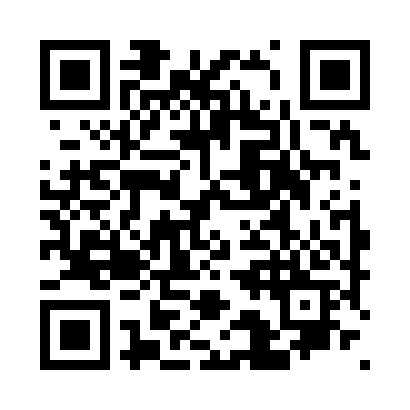 Prayer times for Bacovna, SlovakiaWed 1 May 2024 - Fri 31 May 2024High Latitude Method: Angle Based RulePrayer Calculation Method: Muslim World LeagueAsar Calculation Method: HanafiPrayer times provided by https://www.salahtimes.comDateDayFajrSunriseDhuhrAsrMaghribIsha1Wed2:575:1112:295:337:489:532Thu2:545:0912:295:347:509:563Fri2:515:0712:295:357:519:584Sat2:485:0612:295:367:5310:015Sun2:455:0412:295:377:5410:036Mon2:425:0312:295:387:5510:067Tue2:395:0112:295:397:5710:088Wed2:364:5912:285:407:5810:119Thu2:344:5812:285:408:0010:1410Fri2:314:5612:285:418:0110:1611Sat2:284:5512:285:428:0210:1912Sun2:254:5412:285:438:0410:2113Mon2:224:5212:285:448:0510:2414Tue2:194:5112:285:458:0710:2715Wed2:164:4912:285:458:0810:3016Thu2:134:4812:285:468:0910:3217Fri2:124:4712:285:478:1110:3518Sat2:124:4612:285:488:1210:3719Sun2:114:4412:295:488:1310:3820Mon2:114:4312:295:498:1410:3921Tue2:104:4212:295:508:1610:3922Wed2:104:4112:295:518:1710:4023Thu2:094:4012:295:518:1810:4024Fri2:094:3912:295:528:1910:4125Sat2:094:3812:295:538:2010:4126Sun2:084:3712:295:538:2210:4227Mon2:084:3612:295:548:2310:4328Tue2:084:3512:295:558:2410:4329Wed2:084:3512:295:558:2510:4430Thu2:074:3412:305:568:2610:4431Fri2:074:3312:305:578:2710:45